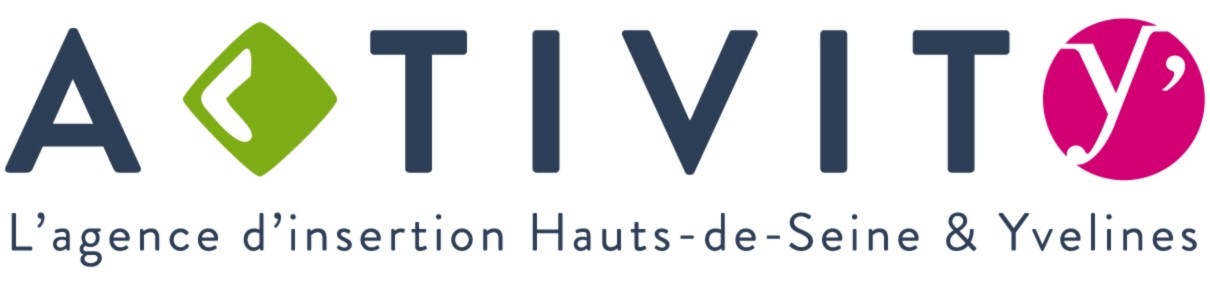 Fiche de prescription à renvoyer à Vincent AUBRY -  contact@infiss.frFICHE DE PRESCRIPTIONPôle d’orientation Sécurité FICHE DE PRESCRIPTIONPôle d’orientation Sécurité Opérateur : INFISSLieux : Campus Paul Cézanne – 7 rue Paul Gaugin – 78200 Mante-la-JolieConseil départemental – 11 avenue du Centre – 78280 GuyancourtCritère d’éligibilité : Allocataires du RSADurée : 1 semaine – 35hCalendrier des sessions : REFERENT PRESCRIPTEUR☐ Conseil Départemental   ☐ ActivitY’   ☐ Pôle emploi   ☐ Autre : …		Nom du référent qui prescrit l’action :NOM - Prénom :Fonction :  Tél : Mail : Territoire :RENSEIGNEMENTS CONCERNANT LE BENEFICIAIRE NOM - Prénom :	 Age :  N° CAF :Adresse : Code postal :                                          Commune : Tél :                                      Mail : Niveau d’études :                                     Domaine : Maîtrise de la langue française : ☐ Oui    ☐ Non Date de session choisie :Autres indications du prescripteur